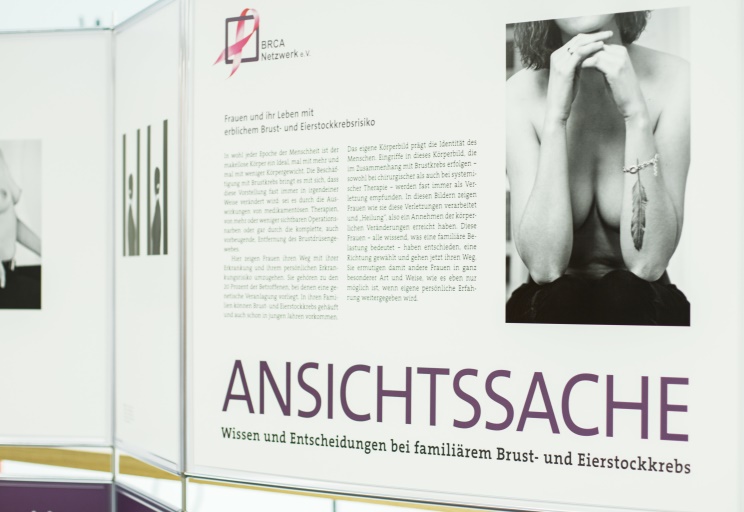 Buchungsanfrage Ausstellung ANSICHTSSACHEIn dem 2016 veröffentlichten Bildband „ANSICHTSSACHE. Wissen und Entscheidungen bei fam. Brust- und Eierstockkrebs“ wird Ratsuchenden das wertvolle Erfahrungswissen selbst Betroffener ergänzt durch Expertenwissen kompakt angeboten, 17 Frauen wurden hierfür portraitiert. Es sind neben den im Bildband abgebildeten Fotografien viele wertvolle Aufnahmen entstanden, die nun Inhalt einer Ausstellung geworden sind. Die Ausstellung ist als Wanderausstellung konzipiert und kann in unserer Bundesgeschäftsstelle gebucht werden. Auskunft und Buchung unterTel.: 	0228 / 33889-100Mail:	info@brca-netzwerk.de Fax:	0228 / 33889-100								     gefördert durch die Stiftung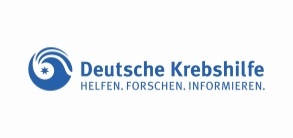 Name, Vorname:Straße:PLZ, Ort:Praxis / Klinik:E-Mail-Adresse: